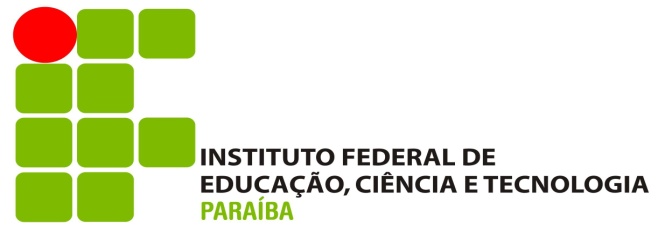 FICHA DE REGISTRO DA PROPOSTA DE EXTENSÃOObs. Definir o tipo de acordo com as categorias de atividades de extensão que compõe o projeto (curso, evento, prestação de serviço)Obs. Definir o tipo de acordo com as categorias de atividades de extensão que compõe o programa (projeto, curso, evento, prestação de serviço)Obs. Definir a modalidade de organização prestadora de serviço de acordo com as categorias de empreendimentos sociais definidas pela PROEXC (empresa junior, escritório modelo ou incubadora)http://www.ifpb.edu.br/reitoria/pro-reitorias/proext/A-extensao/linhas-programaticasEQUIPE TÉCNICA DA PROPOSTA (membros do IFPB)Havendo necessidade, acrescentar linhas.Havendo necessidade, acrescentar linhas. Havendo necessidade, acrescentar linhas.  EXPERIÊNCIA DA EQUIPE EM  AÇÕES DE EXTENSÃOHavendo necessidade acrescentar linhasPARCEIROS SOCIAIS DA PROPOSTAHavendo necessidade, acrescentar linhas.Local, dia de mês de ano. NÚMERO DO REGISTRO NA ÁREA DE EXTENSÃO (preenchido pela Coordenação de Extensão do Campus/ Pró-Reitoria de Extensão)PROPOSTA APRESENTADAPROPOSTA APRESENTADAPROPOSTA APRESENTADAPROPOSTA APRESENTADACursoEventoProjetoPrestação de serviçosProgramaTÍTULO DA PROPOSTAPREENCHER PARA PROPOSTA DE CURSOPREENCHER PARA PROPOSTA DE CURSOCurso de Extensão Livre (carga horária de 8h a 40h)Curso de Formação Inicial e Continuada – FIC (Inicial com carga horária igual ou superior a 160h ou Continuada com carga horária mínima de 40h)Carga horária do curso: _____________________Carga horária do curso: _____________________PREENCHER PARA PROPOSTA DE PROJETOPREENCHER PARA PROPOSTA DE PROJETOTítulo:Tipo:Título:Tipo:Título:Tipo:PREENCHER PARA PROPOSTA DE PROGRAMAPREENCHER PARA PROPOSTA DE PROGRAMATítulo:Tipo:Título:Tipo:Título:Tipo:PREENCHER PARA PROPOSTA DE EVENTOTítulo:Público externo atendido:Local de realização (instituição e município):PREENCHER PARA PROPOSTA DE PRESTAÇÃO DE SERVIÇOTítulo:Organização ou grupo social que recebeu o serviço:Organização que prestou o serviço e sua modalidade:A PROPOSTA ESTÁ VINCULADA AO NÚCLEOA PROPOSTA ESTÁ VINCULADA AO NÚCLEOA PROPOSTA ESTÁ VINCULADA AO NÚCLEOA PROPOSTA ESTÁ VINCULADA AO NÚCLEOA PROPOSTA ESTÁ VINCULADA AO NÚCLEOA PROPOSTA ESTÁ VINCULADA AO NÚCLEOSim NãoTítulo do Núcleo:Título do Núcleo:Título do Núcleo:Título do Núcleo:Título do Núcleo:Título do Núcleo:REALIZAÇÃO DA PROPOSTAREALIZAÇÃO DA PROPOSTAREALIZAÇÃO DA PROPOSTAREALIZAÇÃO DA PROPOSTAProposta InéditaProposta realizada anteriormente no ano: ___________ÁREA TEMÁTICAÁREA TEMÁTICAÁREA TEMÁTICAÁREA TEMÁTICAÁrea 1 – ComunicaçãoÁrea 5 – Meio ambienteÁrea 2 – CulturaÁrea 6 – SaúdeÁrea 3 – Direitos Humanos e justiçaÁrea 7 – Tecnologia e produçãoÁrea 4 – EducaçãoÁrea 8 - TrabalhoLINHA DE EXTENSÃO (escolher uma linha principal para fins de registro)LINHA DE EXTENSÃO (escolher uma linha principal para fins de registro)LINHA DE EXTENSÃO (escolher uma linha principal para fins de registro)NúmeroLinha:COORDENADOR (a)COORDENADOR (a)COORDENADOR (a)COORDENADOR (a)COORDENADOR (a)COORDENADOR (a)COORDENADOR (a)Nome CompletoNome CompletoDocenteTécnico-AdministrativoDiscente Discente Setor de TrabalhoSetor de TrabalhoSetor de TrabalhoSetor de TrabalhoCursoCursoCursoCursoFoneFoneE-mailE-mailE-mailE-mailFoneFoneDOCENTES ENVOLVIDOS (Exceto o Coordenador)DOCENTES ENVOLVIDOS (Exceto o Coordenador)DOCENTES ENVOLVIDOS (Exceto o Coordenador)DOCENTES ENVOLVIDOS (Exceto o Coordenador)NºNome completoE-mailVoluntárioTÉCNICOS ADMINISTRATIVOS ENVOLVIDOS (Exceto o Coordenador)TÉCNICOS ADMINISTRATIVOS ENVOLVIDOS (Exceto o Coordenador)TÉCNICOS ADMINISTRATIVOS ENVOLVIDOS (Exceto o Coordenador)TÉCNICOS ADMINISTRATIVOS ENVOLVIDOS (Exceto o Coordenador)NºNome completoE-mailVoluntárioDISCENTES (Exceto o Coordenador)DISCENTES (Exceto o Coordenador)DISCENTES (Exceto o Coordenador)DISCENTES (Exceto o Coordenador)NºNºNome completoE-mailVoluntárioNome do membroTítulo da ação de extensãoNº do registroAnoInstituiçãoVoluntárioSim ou NãoNºNome completoE-mailInstituição_________________________________AssinaturaCoordenador da Atividade _____________________________________AssinaturaCoordenador de Extensão do Campus_________________________________AssinaturaParceiro Social_____________________________________AssinaturaParceiro SocialHavendo necessidade, acrescentar assinaturas.